Znak sprawy:WG.271.1.27.2023.WC				Załącznik: WyposażenieWyposażenie – rewitalizacja starej szkoły w GołubiuW zakresie Wykonawcy jest dostawa i montaż wyposażenia. Niniejszy opis przedmiotu zamówienia zawiera opis funkcji, wygląd, wymiary i minimalne parametry elementów składających się na zamówienie. Wszystkie parametry należy interpretować jako „nie gorsze niż”.W ramach zadania po stronie wykonawcy jest kompleksowa dostawa wraz z transportem, rozładunkiem, wniesieniem. W przypadku mebli należy uwzględnić także niezbędne pomiary, wniesienie, złożenie, montaż, a także prace porządkowe po montażu. Meble i urządzenia muszą być ze sobą kompatybilne pod względem wymiaru i spójne stylistyczne.Zamawiający wymaga dostawy przedmiotu zamówienia fabrycznie nowego i wolnego od obciążeń osób trzecich, wolnych od wad fizycznych i prawnych oraz objętego gwarancją producenta, posiadającego wszelkie wymagane przez przepisy prawa pozwolenia, atesty i certyfikaty niezbędne do korzystania z nich przez Zamawiającego oraz osoby trzecie. Wszystkie materiały montażowe i urządzenia oraz koszty niezbędne do wykonania zamówienia pokrywa Wykonawca, w ramach ceny oferty.Wykonawca winien udzielić gwarancji jakości na dostarczone wyposażenie na okres minimum 24 miesięcy licząc od dnia podpisania przez Strony protokołu odbioru. W sytuacji, gdy gwarancja udzielona przez producenta jest dłuższa od gwarancji udzielonej przez Wykonawcę, obowiązuje gwarancja producenta. Zamawiający ustala minimalny okres gwarancji na wyposażenie na 24 miesiące. Kryterium oceny ofert "Okres gwarancji" odnosi się do robót budowlanych oraz wbudowanych materiałów budowlanych - zakresu wynikającego z projektu budowlanego. Wykonawca jest odpowiedzialny za jakość, zgodność z warunkami technicznymi i jakościowymi opisanymi dla przedmiotu zamówienia.Wszystkie elementy zamówienia muszą być dopuszczone do obrotu i stosowania w UE (należy dostarczyć stosowny certyfikat, atest lub deklarację zgodności zgodnie z obowiązującymi przepisami).Zamawiający zastrzega możliwość wprowadzenia zmian zakresu. W przypadku zmian, rozliczenie realizowane będzie zgodnie z postanowieniami umowy.W podanym terminie realizacji robót należy dokonać dostawy kompletnego wyposażenia wraz wykonaniem prac instalacyjnych i montażowych, sprawdzeniem i testowaniem urządzeń i instalacji. Do zgłoszenia o gotowości do odbioru należy załączyć instrukcje i karty gwarancyjne. Zamawiający dołożył należytej staranności, aby w opisie przedmiotu zamówienia nie wskazywać znaków towarowych, patentów lub pochodzenia, źródła lub szczególnego procesu, który mógłby charakteryzować produkty lub usługi dostarczane przez konkretnego wykonawcę. W przypadku stwierdzenia lub podjęcia przypuszczeń o wskazanie w sposób bezpośredni lub pośredni na znak towarowy, patent lub pochodzenie, źródło lub szczególny proces, który charakteryzuje produkty lub usługi dostarczane przez konkretnego wykonawcę, Zamawiający wskazuje, że celem Zamawiającego nie jest uprzywilejowanie lub wyeliminowanie niektórych wykonawców lub produktów. Opis przedmiotu zamówienia (i podane nazwy lub parametry-jeśli występują) służą jedynie określeniu pożądanego standardu wykonania, określeniu właściwości wymaganych przez Zamawiającego dla danych rozwiązań, które są kompatybilne i zapewniają uzyskanie założonego efektu. Dopuszcza się równoważne rozwiązania. W przypadku stwierdzenia użycia w SWZ nazw własnych materiałów, znaków towarowych lub określeń wskazujących producenta lub pochodzenie materiałów Zamawiający informuje, że są to nazwy materiałów powszechnie dostępnych, które stanowią określnie pożądanej jakości oraz efektu docelowego. Należy przyjąć charakterystyczne dla danego materiału parametry, jako odniesienie do standardu. Wykonawca ma prawo użyć materiału, urządzenia, wyrobu równoważnego, spełniającego wymagania jakościowe i funkcjonalne opisane w SWZ. W związku z powyższym Zamawiający nie narzuca użycia materiałów, wyrobów, urządzeń żadnego konkretnego producenta czy dostawcy. Zaproponowane rozwiązania równoważne muszą spełniać co najmniej założenia przyjęte w SWZ. Zamawiający dopuszcza możliwość zaproponowania rozwiązań równoważnych w stosunku do opisanych, z zastosowaniem tych samych standardów technicznych i jakościowych niezbędnych do prawidłowego funkcjonowania przedmiotu zamówienia. Poprzez pojęcie rozwiązań równoważnych należy rozumieć rozwiązania zapewniające uzyskanie parametrów technicznych, jakościowych i użytkowych nie gorszych niż założone w opisie przedmiotu zamówienia. Wykonawca, który powołuje się na rozwiązania równoważne opisywanym przez Zamawiającego, obowiązany jest wykazać, że oferowany przez niego przedmiot zamówienia spełnia wymagania określone przez Zamawiającego. Zamawiający wymaga, aby przed przystąpieniem do wykonywania dostaw, Wykonawca przedłożył wniosek materiałowy zawierającego opis, parametry wyposażenia oraz wzorniki, próbniki, próbki, kartę katalogową itp. Wniosek materiałowy zostanie zaopiniowany przez Zamawiającego w ciągu 14 dni od daty wpływu. Wykonawca zobowiązany jest przedstawić Zamawiającemu do akceptacji tzw. wniosek materiałowy, w tym dane techniczne, atesty, certyfikaty, dopuszczenia do stosowania, w celu należytego wykonania powierzonego zamówienia. Złożony przez Wykonawcę wniosek będzie podlegał ocenie przez Zamawiającego decyzji o zatwierdzeniu materiału lub odrzuceniu z powodu braku równoważności zaproponowanych zamienników. Wykonawca ma każdorazowo prawo zastosowania rozwiązania równoważnego z zastrzeżeniem, iż zaproponowane rozwiązania muszą spełniać co najmniej założenia określone przez Zamawiającego. Wymagana jest akceptacja Zamawiającego oferowanego asortymentu - na podstawie wniosków materiałowych.W zakresie zamówienia należy uwzględnić dostawę, montaż n/w wyposażenia:Lp.Specyfikacja wyposażenia, nazwa asortymentu, opis, wygląd (zdjęcie)jednostkailość1.Zabudowa kuchenna meblowa zgodnie z rzutem w projekcie (sześć pomieszczeń). Szafki dolne wykonane z płyty wiórowej pokrytej melaminą gr. 18 mm, blat kuchenny gr. 38 mm, odporne na wilgoć, fronty proste z uchwytami, kolorystyka do ustalenia (okleiny drewnopodobne). Długość zabudowy zgodnie zrzutem, szafka zlewozmywakowa wyposażona w system wysuwany koszy z podziałem na segregację, minimum 1 szafka z szufladami szer. 60 cm. Szafki wiszące w każdym zestawie: minimum 3 szafki szer. 60 cm wys. 40 cm każda. Wszystkie zawiasy i prowadnice nowoczesne typu cichy domyk. Należy w cenie ująć dostawę i montaż mebli oraz sprzętu wraz z zabudową i podłączeniem do instalacji, listwami wykończeniowymi, maskownicami, uchwytami itp. Połączenie płyty plecowej z elementami korpusu - plecy wkładane w wyfrezowane rowki w bokach i wieńcach. Do produkcji mebli z płyty należy zastosować materiały wysokiej jakości nie gorsze niż: płyty wiórowe trzywarstwowe o gęstości min. 650 kg/m3, połączenia korpusów mimośrodowe.kpl62.Piekarnik elektryczny do zabudowy z funkcją termoobiegu, klasa energetyczna A+, pojemność min. 72 lkpl63.Płyta grzewcza + okapPłyta kuchenna indukcyjna 4 palnikowa, do zabudowy, całkowita moc wszystkich pól min. 7200 W, sterowanie niezależne każdym polem - dotykowe, wykonanie płyty: ceramika, zabezpieczenia: automatyczne wyłączenie, przed przegrzaniem, zabezpieczenie przed dziećmi, zabezpieczenie przed zalaniem.Okap typu kominowego ze stali nierdzewnej, wydajność maksymalna (tryb standardowy): 420 m3/h, oświetlenie: ledowe 2x2 W, sterowanie: elektroniczne (przyciskami), regulacja prędkości: skokowa 3 stopnie, liczba silników: 1; tryb pracy: pochłaniacz, wyciąg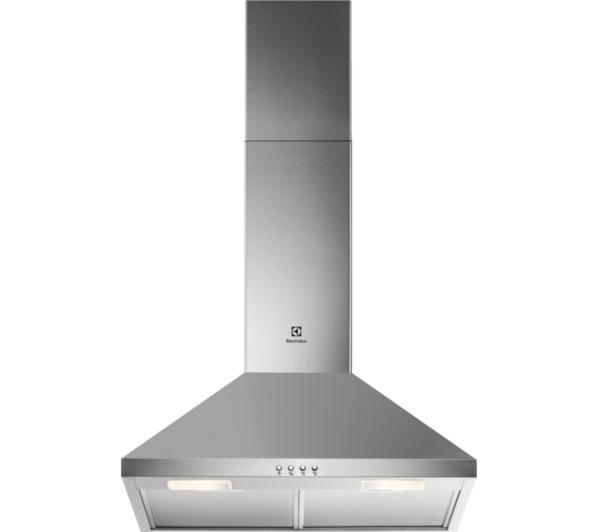 kpl64.Zlew jednokomorowy z ociekaczem ze stali nierdzewnej, komora dopasowana do szafki szer. 60 cm, szer. 50 cm długość 100 cmkpl65.Bateria kuchenna jednouchwytowa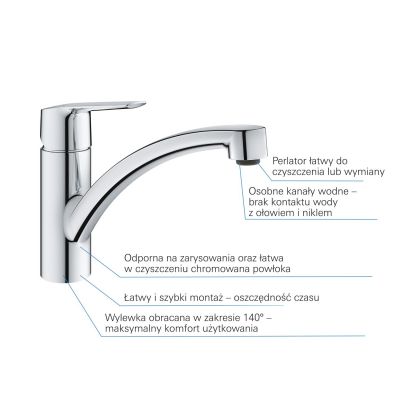 Kpl66.Umywalka ceramiczna szer. 60 cm + szafka umywalkowa z płyty wilgocioodpornej z dwiema szufladami biały połysk + bateria jednouchwytowa, styl wg zdjęcia poglądowego.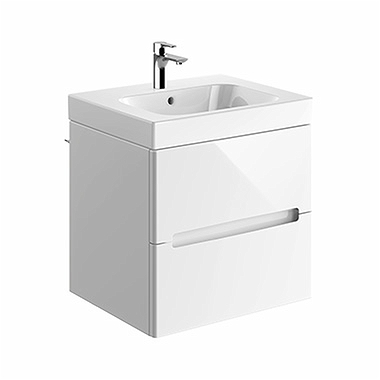 kpl6